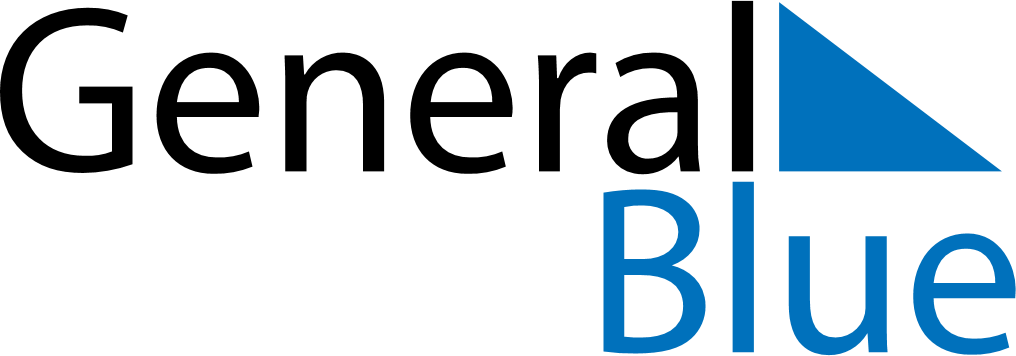 September 2024September 2024September 2024September 2024September 2024September 2024Carahue, Araucania, ChileCarahue, Araucania, ChileCarahue, Araucania, ChileCarahue, Araucania, ChileCarahue, Araucania, ChileCarahue, Araucania, ChileSunday Monday Tuesday Wednesday Thursday Friday Saturday 1 2 3 4 5 6 7 Sunrise: 7:14 AM Sunset: 6:30 PM Daylight: 11 hours and 15 minutes. Sunrise: 7:13 AM Sunset: 6:31 PM Daylight: 11 hours and 18 minutes. Sunrise: 7:11 AM Sunset: 6:32 PM Daylight: 11 hours and 20 minutes. Sunrise: 7:10 AM Sunset: 6:33 PM Daylight: 11 hours and 22 minutes. Sunrise: 7:08 AM Sunset: 6:34 PM Daylight: 11 hours and 25 minutes. Sunrise: 7:07 AM Sunset: 6:34 PM Daylight: 11 hours and 27 minutes. Sunrise: 7:05 AM Sunset: 6:35 PM Daylight: 11 hours and 30 minutes. 8 9 10 11 12 13 14 Sunrise: 8:04 AM Sunset: 7:36 PM Daylight: 11 hours and 32 minutes. Sunrise: 8:02 AM Sunset: 7:37 PM Daylight: 11 hours and 35 minutes. Sunrise: 8:00 AM Sunset: 7:38 PM Daylight: 11 hours and 37 minutes. Sunrise: 7:59 AM Sunset: 7:39 PM Daylight: 11 hours and 39 minutes. Sunrise: 7:57 AM Sunset: 7:40 PM Daylight: 11 hours and 42 minutes. Sunrise: 7:56 AM Sunset: 7:41 PM Daylight: 11 hours and 44 minutes. Sunrise: 7:54 AM Sunset: 7:41 PM Daylight: 11 hours and 47 minutes. 15 16 17 18 19 20 21 Sunrise: 7:52 AM Sunset: 7:42 PM Daylight: 11 hours and 49 minutes. Sunrise: 7:51 AM Sunset: 7:43 PM Daylight: 11 hours and 52 minutes. Sunrise: 7:49 AM Sunset: 7:44 PM Daylight: 11 hours and 54 minutes. Sunrise: 7:48 AM Sunset: 7:45 PM Daylight: 11 hours and 57 minutes. Sunrise: 7:46 AM Sunset: 7:46 PM Daylight: 11 hours and 59 minutes. Sunrise: 7:44 AM Sunset: 7:47 PM Daylight: 12 hours and 2 minutes. Sunrise: 7:43 AM Sunset: 7:48 PM Daylight: 12 hours and 4 minutes. 22 23 24 25 26 27 28 Sunrise: 7:41 AM Sunset: 7:49 PM Daylight: 12 hours and 7 minutes. Sunrise: 7:40 AM Sunset: 7:49 PM Daylight: 12 hours and 9 minutes. Sunrise: 7:38 AM Sunset: 7:50 PM Daylight: 12 hours and 12 minutes. Sunrise: 7:36 AM Sunset: 7:51 PM Daylight: 12 hours and 14 minutes. Sunrise: 7:35 AM Sunset: 7:52 PM Daylight: 12 hours and 17 minutes. Sunrise: 7:33 AM Sunset: 7:53 PM Daylight: 12 hours and 19 minutes. Sunrise: 7:32 AM Sunset: 7:54 PM Daylight: 12 hours and 22 minutes. 29 30 Sunrise: 7:30 AM Sunset: 7:55 PM Daylight: 12 hours and 24 minutes. Sunrise: 7:29 AM Sunset: 7:56 PM Daylight: 12 hours and 27 minutes. 